													Anexa 15LISTĂ DE PREZENȚĂActivitate extracurriculară ____________________________________________________Data _______________________________________________________________________Locul de desfășurare _________________________________________________________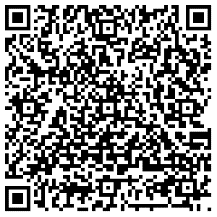 Subsemnatul confirm faptul că am primit următoarele materiale (......)Nr.crtNumele și PrenumeleAdresă emailTelefonInstituțiaFacultate/anSemnătura